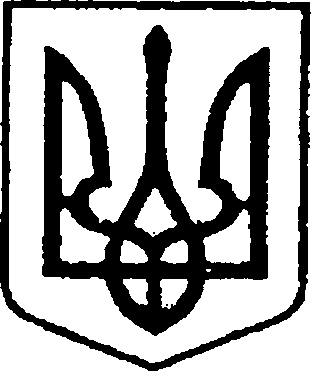 УКРАЇНАЧЕРНІГІВСЬКА ОБЛАСТЬН І Ж И Н С Ь К А    М І С Ь К А    Р А Д А                   В И К О Н А В Ч И Й    К О М І Т Е Т 											Проект	              Р І Ш Е Н Н Явід  ____________ 2019 р.		  м. Ніжин		                № ___Про  вивчення  стану  дотримання  вимог санітарного  законодавства,  збереження довкілля, охорони праці та ймовірності нанесення шкоди здоров’ю людей в діяльності окремих суб’єктів господарювання	 Відповідно до ст. 18, 30, 31, 33, 34, 38, 59 Закону України «Про місцеве самоврядування в Україні», з урахуванням рішення міської комісії з питань техногенно – екологічної безпеки та надзвичайних ситуацій від 25.10.2019р, протокол №6 та з метою встановлення джерела, причин забруднення довкілля на території міста виконавчий комітет Ніжинської міської ради вирішив:	1. Затвердити склад міжвідомчої комісії для вивчення стану дотримання вимог санітарного законодавства, збереження довкілля, охорони праці та ймовірності нанесення шкоди здоров’ю людей в діяльності окремих суб’єктів господарювання (додається). 2. Голові міжвідомчої комісії Кушніренку А.М. організувати в період з 04.11 по 12.11.2019 року вивчення стану дотримання санітарного законодавства, збереження довкілля, охорони праці та ймовірності нанесення шкоди здоров’ю людей в діяльності окремих суб’єктів господарювання згідно додатку №1.	Результати роботи та виявлені порушення обговорити на засіданні міської комісії з питань безпечної життєдіяльності населення з запрошенням керівників визначених суб’єктів господарювання.	3. Начальнику відділу з питань надзвичайних ситуацій, цивільного захисту населення, оборонної та мобілізаційної роботи Чернишову Г.Г. забезпечити оприлюднення даного рішення на офіційному сайті Ніжинської міської ради та в інших засобах масової інформації протягом п’яти робочих днів з дня його прийняття.ю	4.Контроль за виконанням даного рішення покласти на першого заступника міського голови з питань діяльності виконавчих органів ради Олійника Г.М.		Міський  голова                                                                       А.В. Лінник  ЗАТВЕРДЖЕНО					 рішенням виконавчого комітету Ніжинської 							міської ради від «__»листопада 2019р.  № ___				          С К Л А Дміжвідомчої комісії для вивчення стану дотримання вимог санітарного законодавства, збереження довкілля, охорони праці та ймовірності нанесення           шкоди здоров’ю людей в діяльності окремих суб’єктів господарювання                    Додаток 1					                      до рішення виконавчого комітету 									Ніжинської     міської      ради						           від « __ » листопада 2019р. № ___				      Г Р А Ф І Квивчення стану дотримання санітарного законодавства, збереження довкілля, охорони праці та ймовірності нанесення шкоди здоров’ю людей в діяльності окремих суб’єктів господарюванняПерший заступник міського головиз питань діяльності виконавчих органів ради                                   Г.М. ОлійникП О Я С Н Ю В А Л Ь Н А    З А П И С К Адо проекту рішення «Про вивчення  стану  дотримання  вимог санітарного  законодавства,  збереження довкілля, охорони праці та ймовірності нанесення шкоди здоров’ю людей в діяльності окремих суб’єктів господарювання ».1. Обґрунтування необхідності прийняття актаНа виконання пропозицій міської ради та міської комісії з питань ТЕБ та НС від 25.10.2019р., протокол №6 та з метою встановлення джерела, причин забруднення довкілля на території міста відділом з питань НС, ЦЗН, ОМР підготовлений даний проект рішення.Пропонується доручити начальнику управління ЖКГ та будівництва організувати роботу членів комісії – представників контролюючих служб на визначених об’єктах. 2. Загальна характеристика і основні положення проектуПроект рішення передбачає затвердження складу комісії та графіку вивчення  стану  дотримання  вимог санітарного  законодавства,  збереження довкілля, охорони праці та ймовірності нанесення шкоди здоров’ю людей в діяльності окремих суб’єктів господарюванняПроект складається з 4 пунктів та загальних положень.3. Стан нормативно – правової бази	Ст.18 Закону України «Про місцеве самоврядування в Україні» визначає  повноваження органу місцевого самоврядування ініціювати «а також організовувати проведення перевірок на підприємствах, в установах та організаціях, що не перебувають у комунальній власності, з питань здійснення делегованих їм повноважень органів виконавчої влади. 	Ст.30 Б пп.2 контроль «за належними, безпечними і здоровими умовами праці на цих підприємствах і об'єктах; прийняття рішень про скасування даного ними дозволу на експлуатацію об'єктів у разі порушення нормативно-правових актів з охорони праці, екологічних, санітарних правил»		Ст.33Б пп1 «…здійснення контролю за додержанням земельного та природоохоронного законодавства, використанням і охороною земель…»		Ст.34 Б пп.8 даного Закону визначає  «здійснення контролю за охороною праці, забезпеченням соціального захисту працівників підприємств, установ та організацій усіх форм власності».4.Фінансово – економічне обґрунтуванняРеалізація даного проекту не потребує фінансових витрат з міського бюджету, але спрямований на виявлення джерела та причин забруднення довкілля на території міста.Начальник відділу з питань НС, ЦЗН, ОМР                       Г.Г. Чернишов№з/пПрізвище, ініціалиПосадаПримітка1Кушніренко А.М.Начальник управління ЖКГ та будівництваГолова комісії2Рафальський В. С.Начальник Ніжинського  МРУ ГУ Держпродспоживслужби в Чернігівській області;Заступник голови комісії3Степаненко В. А. Завідуючий відділенням організації епідеміологічних досліджень Ніжинського МРВ ДУ «Чернігівський обласний лабораторний центр МОЗ України»Член комісії4Олуковатий В.В. Інспектор Державної екологічної інспекції (за згодою);_,,_5Микитко В.М.Головний державний інспектор управління Держпраці в Чернігівській області_,,_6Мироненко В. Б.  Начальник відділу архітектури та містобудування_,,_7Прокопенко Ф. І. Головний інспектор управління ДАБІ України у Чернігівській області (за згодою);_,,_8Чернишов Г.Г.Начальник відділу з питань НС та ЦЗН_,,_9Кравцов Д. С.Начальник Ніжинського МРВ УДСНС України у Чернігівській області_,,_10Чепурний О.В.Заступник начальника Ніжинського ВП ГУНП України в Чернігівській області_,,_11Щербак О. В. голова постійної комісії міської ради з питань регламенту, депутатської діяльності та етики, законності, правопорядку, антикорупційної політики, свободи слова та зв’язків з громадськістю_,,_№ з/пНазва об’єкта, підприємстваДата Примітка1Філія «Ніжинський елеватор» СТОВ «Дружба Нова»04.11 - 12.11.2019Вул. Носівський Шлях, 19А2Зерносховище ТОВ «Баришівська зернова компанія»04.11 - 12.11.2019Вул. Прилуцька, 89Є3ТОВ «Комбікормовий завод ПІАСТ – НІЖИН»04.11 - 12.11.2019Вул. Носівський Шлях, 234ДП «Комбінат хлібопродуктів», дільниця механізованого зерносховища04.11 - 12.11.2019Вул. Носівський Шлях, 21